SUVEVAHEAEG VEELGI SUVISEMAKS, LOODUSLÄHEDASEMAKS JA PÕNEVAMAKS!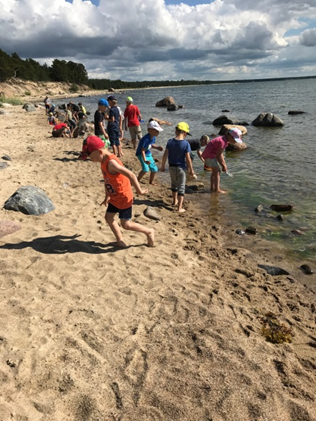 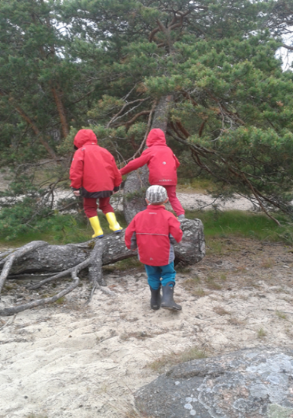 Laulasmaa suvelaager 4 – 7 aastastele lastele toimub 30.06 – 26.07.2019I vahetus 30.06 – 12.07.2019 a.II vahetus 14.07 – 26.07.2019 a.Laagri maksumus: Üks vahetus  135.00 € Arve tuleb lapsevanema meilile. Puudumise korral tasaarveldusi ei tehta.Töökorraldus:Laager (Lohusaare tee 9) on avatud pühapäevast reedeni, laupäeval suletudPühapäeval algab laste vastuvõtt kell 17.00Reedel töötab laager kella 21.00-niTelefon Laulasmaal: 50 39 870Reeglid:Laagrisse tuleb terve lapsLapsed tuuakse laagrisse enne öörahu (kell 21.00)Lapsele ei panda kappi toiduaineid (allergikute lisatoit paigutatakse kööki)Kaasa võetud maiustused antakse õpetaja kätte (rühmas ühine kommikorv)Päevitama ja ujuma minnakse lapsega ainult siis, kui see on kooskõlas laagri üldnõuetegaLaagrisse mobiiltelefone ja muud elektroonikat kaasa ei panda (side toimub läbi õpetajate) Päevakava:8.00 - äratus, pesemine, riietumine 9.00 - hommikusöök9.30-13.00 – tegelused, matkad, mängud13.00 - lõunasöök 13.30-15.00 - vaikne tund16.30 - oode17.00-19.00 - laagri ühisüritused, mängud19.00 - õhtusöök 19.30 - vaba aeg, pesemine (saun)21.00 -  õhtujutud, öörahuNädalaks laagrisse kaasa:Hügieenitarbed: hambahari, hambapasta, tops, kamm, juuksekummid, paberist taskurätikud, saunalinaMõeldes igasugusele ilmale: lühikesed püksid, T-särgid, pika varrukaga pluusid,  pikki pükse soovitavalt 2 paari (dressid või muu),  jope, ujumisriided, kindlasti peakatted (kaitseks päikese eest ja jahedamaks ilmaks), sääsetõrje.  Aluspesu ja sokke igaks nädalapäevaks. Ööriided: soovitavalt kaks paari, kaisukas, mänguasjad (kui vajalikuks peate), suuremale lapsele raamat.Jalatsid igaks olukorraks – kummikud, kergesti jalgapandavad sussid, botased-tennised, sandaletidKaasa võtta kaks puhast kilekotti (lapse nimi peale) pesu ja muude puhaste riiete hoidmiseks (hea, kui ka asjadel oleks nimed peal).Registreerimine: avalduse aluselLugupidamisegaEvelin PajodirektorTallinna Männiku LasteaedTel: (+372) 65 85 786, 51 06 136E-post: manniku@la.tln.edu.ee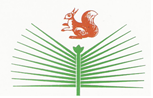 